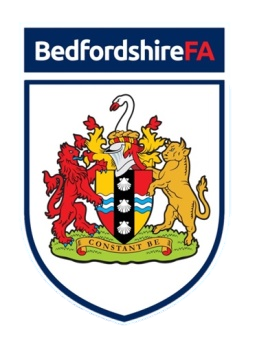 NAMEDOBTEAMPOSITIONPHONEEMAILDUNSTABLE11 JULYWOOTTON 25 JULYFLITWICK01 AUGUSTFull Name01/01/80AFC Team U17CM07000 000000Full.Name@BedfordshireFA.comYesYes11 JULY – 19:00 to 20:0025 JULY – 19:00 to 20:0001 AUGUST – 19:00 to 20:00Creasey Park 3G, Creasey Park Drive, Dunstable, LU6 1BBWootton Blue Cross, Bedford Road, Wootton, MK43 9JTFlitwick Football Centre, Ampthill Road, Flitwick, MK45 1BA